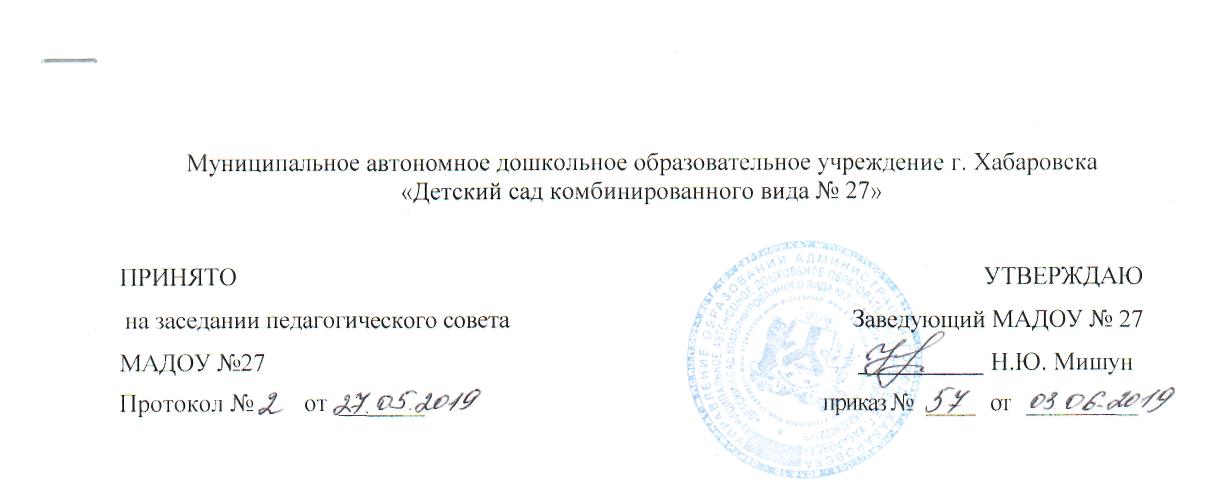 ПОЛОЖЕНИЕо группе компенсирующей направленности  
(логопедической группе) для детей с тяжелыми нарушениями речимуниципального автономного дошкольного образовательного учреждения г. Хабаровска «Детский сад комбинированного вида №27»Общие положения1.1. Положение о группе компенсирующей направленности (логопедической группе) для детей с тяжелыми нарушениями речи муниципального автономного дошкольного образовательного учреждения 
г. Хабаровска «Детский сад комбинированного вида №27» (далее – Группа) определяет порядок организации деятельности группы компенсирующей направленности (логопедической группы) для детей с тяжелыми нарушениями речи как структурного подразделения (комментарии к разделу II п. 2.2 ФГОС ДО) муниципального дошкольного  автономного образовательного учреждения (далее – Учреждения).  1.2. Группы компенсирующей направленности (логопедические группы) для детей с тяжелыми нарушениями речи могут быть организованы в муниципальных дошкольных образовательных учреждениях компенсирующего и комбинированного вида.1.3. Группа компенсирующей направленности (логопедическая группа) для детей с тяжелыми нарушениями речи создается в муниципальном дошкольном образовательном учреждении органами управления образования при наличии соответствующих нормативно-правовых, материально-технических, программно-методических и кадровых условий в целях осуществления квалифицированной коррекции тяжелых речевых нарушений, освоения детьми адаптированных основных образовательных программ дошкольного образования, освоения коммуникативной функции языка в соответствии с возрастными нормами, а также предупреждения возможных трудностей впроцессе школьного обучения.1.4. Группа компенсирующей направленности (логопедическая группа) для детей с тяжелыми нарушениями речи (далее – ТНР) открывается в Учреждении при наличии не менее 15 детей в возрасте 4 – 7 лет, имеющих тяжелые нарушения речи. 1.5. ТНР выявляются у детей дошкольного возраста со следующими речевыми нарушениями – дислалия, ринолалия, дизартрия, алалия, детская афазия, неврозоподобное заикание (по клинико-педагогической классификации речевых нарушений). (Основание – примерная адаптированная основная образовательная программа дошкольного образования для детей с ТНР (далее  – ПрАООП для детей с ТНР)).  1.6. В соответствии с Международной классификацией болезней 10-го пересмотра (МКБ-10), разделом F80 «Специфические расстройства развития речи и языка» (F80.1 – Расстройство экспрессивной речи, F80.2 – Расстройство рецептивной речи), под тяжелыми нарушениями речи следует понимать:  F80.1 – связанные с развитием специфические расстройства, при которых способность ребенка использовать разговорный язык находится на уровне, значительно более низком, чем соответствующий его возрасту, но при котором понимание языка не выходит за пределы возрастной нормы. К ним относятся: задержка речевого развития по типу общего недоразвития речи (I – III уровни ОНР), моторная алалия, дисфазия экспрессивного типа, афазия экспрессивного типа и др.; F80.2 – связанные с развитием специфические расстройства, при которых понимание ребенком языка находится на более низком уровне, чем соответствующее возрасту, но при этом заметно страдают все стороны использования языка. К ним относятся: сенсорная алалия, дисфазия рецептивного типа, афазия рецептивного типа и др.1.7. В соответствии с Международной классификацией болезней 10-го пересмотра (МКБ-10), разделом F98 «Другие эмоциональные расстройства и расстройства поведения, начинающиеся обычно в детском и подростковом возрасте» (F98.5 – Заикание [запинание]), под заиканием следует понимать:F98.5 – речь, характеризующаяся частым повторением или пролонгированием звуков, слогов или слов либо частыми запинаниями или паузами, что разрывает ритмичное течение речи. Такое состояние следует классифицировать как расстройство только в том случае, если оно столь выражено, что заметно нарушает течение речи.1.8. Для организации деятельности Группы в штатное расписание Учреждения вводится должность учителя-логопеда (из расчета 1 ставка учителя-логопеда на 1 группу компенсирующей направленности (логопедическую группу) для  детей с тяжелыми нарушениями речи). 1.9. Основными задачами Группы являются:выявление тяжелых речевых нарушений в развитии устной речи (первичного характера) у детей дошкольного возраста Учреждения с целью оказания логопедической помощи в группе компенсирующей направленности (логопедической группе);определение особых образовательных потребностей, обусловленных уровнем речевого развития и степенью выраженности речевого нарушения,  у детей с ТНР, зачисленных в Группу; осуществление индивидуально-ориентированной логопедической помощи воспитанникам с ТНР, зачисленным в Группу, с учетом их психического и (или) физического развития, речевого развития, индивидуальных возможностей на основе координации педагогических, психологических и медицинских средств воздействия в соответствии с рекомендациями ПМПК;   своевременное предупреждение и преодоление трудностей в освоении детьми, зачисленными в Группу, адаптированных основных образовательных программ дошкольного образования;разъяснение специальных знаний по логопедии среди педагогов с целью профилактики речевых нарушений у детей дошкольного возраста и оптимизации логопедического процесса;оказание родителям (законным представителям) детей с ТНР консультативной и методической помощи по особенностям развития детей с  тяжелыми нарушениями речи и направлениям коррекционного воздействия. 1.10. Срок данного  Положения не ограничен. Данное Положение действует до принятия нового.1.10.1. Все пункты настоящего Положения являются обязательными для муниципального дошкольного образовательного учреждения, разрабатывающего на основе настоящего Положения свое Положение о группе компенсирующей направленности (логопедической группе) для детей с тяжелыми нарушениями речи. Сокращение структуры не допускается. 2.  Основные направления деятельности Группы2.1. Диагностическое: раннее распознавание и выявление тяжелых речевых нарушений в развитии устной речи у детей дошкольного возраста Учреждения, правильная квалификация речевых нарушений при направлении с согласия родителей (законных представителей) в психолого-медико-педагогическую комиссию (далее – ПМПК);раннее распознавание и выявление неблагополучных тенденций: задержек и вторичных недостатков, следующих за собственно речевыми недостатками  и тесно с ними связанных трудностей в поведении, общении и разных видах деятельности детей дошкольного возраста Учреждения;динамическое наблюдение и педагогический контроль состояния речи детей, зачисленных в Группу, анализ динамики их речевого развития,  успешности в освоении адаптированной основной образовательной программы дошкольного образования.2.2. Коррекционное: своевременное полное или частичное устранение (сглаживание) имеющихся у детей дошкольного возраста, зачисленных в Группу, недостатков в речевом развитии  с учетом их ведущего вида деятельности и обеспечение достижения воспитанниками, имеющими тяжелые нарушения устной речи, уровня речевого развития, соответствующего возрастной норме, приближенного к  возрастной норме или оптимального для ребёнка; обеспечение индивидуально-ориентированной логопедической помощи зачисленным в Группу воспитанникам с тяжелыми нарушениями устной речи (первичного характера) с учетом психологических и (или) физиологических и индивидуальных возможностей.2.3. Профилактическое:создание условий, направленных на профилактику нарушений в формировании основ письменной речи детей дошкольного возраста, зачисленных в Группу Учреждения;педагогическая помощь, методическое содействие дошкольникам Учреждения в естественном и своевременном развитии речи и обеспечении полноценности этого развития.  2.4. Информационно-просветительское:оказание консультативной помощи педагогам и родителям (законным представителям) детей в вопросах речевого развития детей дошкольного возраста;организация взаимодействия всех субъектов коррекционно-образовательного процесса, включая  родителей (законных представителей) детей дошкольного возраста.2.5. Организационно-методическое:подготовка необходимой документации для направления с согласия родителей (законных представителей) детей с речевыми нарушениями в ПМПК; оформление обязательной документации учителя-логопеда Группы;организация и систематизация методического фонда Группы.3. Организация комплектования Группы3.1. В Группу зачисляются дети Учреждения в возрасте 4 – 7 лет,  имеющие тяжелые нарушения в развитии устной речи (общее недоразвитие речи разной степени выраженности при нормальном слухе и первично сохранном интеллекте (далее – ОНР); ОНР, комбинированное с заиканием) в соответствии с Международной классификацией болезней 10-го пересмотра (п.1.6, п.1.7).3.2. Дети, имеющие нарушения в развитии устной речи вторичного характера (глухие, слабослышащие, позднооглохшие, слепые, слабовидящие, с нарушениями опорно-двигательного аппарата, с задержкой психического развития, с умственной отсталостью, с расстройствами аутического спектра, со сложными нарушениями) обучаются в соответствующих образовательных учреждениях, реализующих адаптированные основные образовательные программы, или группах компенсирующей направленности, реализующих соответствующие адаптированные основные образовательные программы.  3.2.1. Если с согласия родителей (законных представителей) в Группу включаются дети, перечисленные в п.3.2, такие дети обучаются по соответствующим адаптированным основным образовательным программам при наличии условий для такого обучения.  3.2.2. Вопрос о переводе ребенка в другое образовательное учреждение или группу другого профиля решается с согласия родителей (законных представителей) территориальной психолого-медико-педагогической комиссией / краевой психолого-медико-педагогической комиссией.3.3. Не принимаются в Группу дети с психопатоподобным поведением, а также страдающие эпилепсией, шизофренией.3.3.1. Если в период пребывания в Группе выявляются дети, перечисленные в п. 3.3., то они подлежат обязательному отчислению.3.4. Учитель-логопед Группы с согласия родителей (законных представителей) проводит предварительное обследование детей преимущественно 4-х – 5-ти летнего возраста групп общеразвивающей направленности Учреждения для выявления  воспитанников с тяжелыми нарушениями речи. Согласие родителей (законных представителей) детей групп общеразвивающей направленности Учреждения, подлежащих обследованию, фиксируется в бланке «Разрешение на обследование детей учителем-логопедом» (Приложение 2). 3.5. В случае выявления в Учреждении детей с тяжелыми нарушениями речи дети с согласия их родителей (законных представителей) направляются учителем-логопедом Группы на обследование в территориальную психолого-медико-педагогическую комиссию для определения формы получения образования, образовательной программы, которую ребенок может освоить, создания специальных условий для получения образования.3.5.1. Информация о проведении обследования детей в территориальной психолого-медико-педагогической комиссии, в Учреждении и (или) в Группе, результаты обследования, а также иная информация, связанная с обследованием детей, является конфиденциальной. Предоставление указанной информации без письменного согласия родителей (законных представителей) детей третьим лицам не допускается.3.5.2. Результаты диагностики речевого развития детей необходимы учителю-логопеду Группы Учреждения для получения «обратной связи» в процессе взаимодействия с ребенком или группой детей. Указанные результаты  являются профессиональным инструментом  учителя-логопеда, которым он может воспользоваться при необходимости получения им информации об уровне актуального развития ребенка и (или) о динамике такого развития по мере реализации адаптированной основной образовательной программы.3.5.3. В соответствии с комментариями к разделу III п. 3.2.3.  ФГОС ДОданные, полученные в результате педагогической диагностики, являются профессиональными материалами самого педагога и не подлежат проверке в процессе контроля и надзора.3.6. При отказе родителей (законных представителей) от направления в  территориальную психолого-медико-педагогическую комиссию и последующего оказания логопедической помощи их детям с тяжелыми нарушениями речи в Группе компенсирующей направленности такие дети продолжают посещать ту группу, в которую были зачислены при поступлении в Учреждение. 3.6.1. Отказ родителей (законных представителей) от направления в  территориальную психолого-медико-педагогическую комиссию и последующего оказания логопедической помощи их детям с тяжелыми нарушениями речи в Группе компенсирующей направленности оформляется в письменной форме. 3.7. Дети с ОНР разной степени выраженности принимаются в Группу только с письменного согласия родителей (законных представителей), оформленного в виде заявления (Приложение 1), и на основании заключения ПМПК. 3.8. Подготовка документации для ПМПК осуществляется учителем-логопедом Группы, воспитателями тех групп общеразвивающей направленности, откуда направляются дети, родителями (законными представителями) в соответствии с требованиями ПМПК. 3.9. В первую очередь в Группу зачисляются дети с I и II уровнями ОНР, с пограничными состояниями недоразвития речи (I – II уровнем ОНР,  II – III уровнем ОНР), а также с III уровнем ОНР, обусловленным выраженными клиническими нарушениями речи (дизартрией, заиканием) и осложненным неврологическими нарушениями.3.9.1. Дети с IV уровнем ОНР при дислалии, дизартрии, заикании получают логопедическую помощь в логопедическом пункте в силу особенности структуры речевого нарушения – IV уровень ОНР понимается как наличие развернутой фразовой речи с остаточными проявлениями недоразвития всех компонентов языковой системы (Основание – ПрАООП для детей с ТНР).  3.9.2. Дети с III уровнем ОНР при дислалии получают логопедическую помощь в логопедическом пункте . 3.9.3. Дети с III уровнем ОНР, комбинированным с заиканием, получают логопедическую помощь в Группе.3.10. В случае отказа родителей (законных представителей) от оказания логопедической помощи их детям с тяжелыми нарушениями речи и перевода  (в соответствии с заключением территориальной психолого-медико-педагогической комиссии при его наличии) в Группу компенсирующей направленности из группы общеразвивающей направленности такие дети продолжают посещать ту группу, в которую были зачислены при поступлении в Учреждение. В этом случае дети с ТНР обучаются в соответствии с рекомендациями ПМПК по АОП (адаптированной образовательной программе)  – инклюзивное образование.  (Основание – ПрАООП для детей с ТНР) 3.11. В соответствии с требованиями территориальной психолого-медико-педагогической комиссии заключение ПМПК теряет силу через год, и при желании родителей (законных представителей) перевести ребенка в Группу по истечении указанного срока снова запускается порядок оформления в Группу, описанный в п. 3.4 – 3.9.3.12. На основании заключений ПМПК в Группу также принимаются дети с ОНР,  ранее не посещавшие Учреждение.  3.13.  Наполняемость детей в Группе составляет не менее 15 человек.3.14. Комплектование Группы начинается в феврале – апреле и завершается к 1 сентября календарного года. 3.15.  В соответствии с комментариями к разделу III п. 3.2.4. ФГОС ДО допускается организовывать разновозрастные (смешанные) группы детей в дошкольных образовательных учреждениях компенсирующей направленности, разновозрастные (смешанные) группы компенсирующей направленности с учетом возможности организации в них режима дня, соответствующего анатомо-физиологическим особенностям каждой возрастной группы. 3.15.1. В случае функционирования в Учреждении разновозрастной (смешанной) Группы коррекционно-образовательная работа организуется учителем-логопедом и воспитателем по возрастным подгруппам, что отражается  в  документации учителя-логопеда и воспитателя Группы.3.16. Длительность пребывания ребенка в Группе составляет 2 года (для детей 5-ти лет с III уровнем ОНР) и 3 года (для детей 4-х лет с I и II уровнями  ОНР). Срок пребывания ребенка в Группе может быть изменен в зависимости от состояния речи и возраста. Для продления срока пребывания ребенка в Группе необходимо заключение ПМПК. 3.17. Перевод детей из Группы в группу общеразвивающей направленности осуществляется с согласия родителей (законных представителей) на основании заключения ПМПК, если перевод осуществляется до истечения срока завершения получения образования по адаптированной основной образовательной программе. 3.18. Выпуск детей из Группы производится по окончании срока оказания логопедической помощи после устранения (сглаживания) у них нарушений в развитии устной речи и освоения полного курса адаптированной основной образовательной программы. 4. Организация работы по реализации АООП в Группе4.1. Учреждение создает специальные условия для получения образования детьми,  имеющими тяжелые нарушения в развитии устной речи (первичного характера).4.2. Под специальными условиями для получения образования детьми,  имеющими нарушения в развитии устной речи, понимаются условия обучения, воспитания и развития таких детей, включающие в себя использование специальных образовательных программ; создание предметно-пространственной развивающей образовательной среды, учитывающей особенности детей с нарушениями в развитии устной речи; использование специальных дидактических пособий, технологий, методик и других средств обучения (в том числе инновационных и информационных), разрабатываемых Учреждением;  реализацию комплексного взаимодействия, творческого и профессионального потенциала специалистов Учреждения при реализации АООП (адаптированной основной образовательной программы); проведение групповых и индивидуальных коррекционных занятий с логопедом и психологом; обеспечение эффективного планирования и реализации в Учреждении образовательной деятельности, самостоятельной деятельности детей с ТНР, режимных моментов с использованием вариативных форм работы, обусловленных учетом структуры речевого недоразвития детей с тяжелыми нарушениями речи. (Основание – Закон «Об образовании» РФ, ФГОС ДО, ПрАООП дошкольного образования детей с ТНР)4.3. Учитель-логопед в соответствии с требованиями ФГОС ДО может реализовывать разные образовательные программы в части АООП Учреждения «Программа коррекционной работы с детьми с ТНР (содержание образовательной деятельности по профессиональной коррекции нарушений развития детей (коррекционная программа)» с учетом примерных адаптированных основных образовательных программ. 4.3.1. При реализации учителем-логопедом одной или нескольких адаптированных основных образовательных программ дошкольного образования каждая из них должна быть утверждена Учреждением в соответствии с п.9 Статьи 2 Федерального закона «Об образовании в Российской Федерации» от 29 декабря 2012 г. № 273-ФЗ и должна быть оформлена в соответствии с требованиями ФГОС ДО.4.4. Содержание коррекционной работы определяется учителем-логопедом Группы на основе заключения ПМПК в соответствии с АООП Учреждения с учетом возрастных, психологических и (или) физиологических и индивидуальных особенностей, степени тяжести нарушений устной речи детей дошкольного возраста. Оно должно отражать индивидуально-ориентированные направления коррекционной работы, обеспечивающие удовлетворение особых образовательных потребностей указанной категории детей.4.5. На каждого воспитанника, зачисленного в Группу Учреждения, учитель-логопед заполняет речевую карту.  4.5.1. Речевая карта отражает определенную схему обследования в соответствии с видом и структурой речевого нарушения и в соответствии с требованиями ПрАООП для детей с ТНР.  Речевая карта имеет собственно схему обследования, логопедические выводы первичной диагностики, формы отражения динамики развития (данные промежуточной и итоговой диагностик).4.5.2. В соответствии с требованиями ПрАООП для детей с ТНР в течение учебного года проводится первичная, промежуточная и итоговая диагностика.  4.6. Основными формами коррекционной работы с детьми, зачисленными в Группу, являются индивидуальные, микрогрупповые и подгрупповые занятия. 4.7. Фронтальные занятия (логопедические и воспитательские) с детьми седьмого года жизни допускаются только в случае однородного комплектования Группы. (Основание – ПрАООП для детей с ТНР) 4.7.1.  Фронтальные занятия (логопедические и воспитательские) с детьми седьмого года жизни (второй год обучения) проводятся в Группе только в случае однородного комплектования по возрасту и профильному логопедическому заключению ПМПК, соответствующему III уровню ОНР на момент зачисления в Группу. 4.7.2. При ином комплектовании Группы по возрасту и профильному логопедическому заключению ПМПК (при наличии в составе Группы детей со II уровнем и (или) I уровнем ОНР либо детей с III уровнем ОНР, зачисленных в Группу в возрасте 6 лет) фронтальные занятия (логопедические и воспитательские) исключаются, заменяются подгрупповыми.4.7.3. В случае проведения фронтальных логопедических занятий в Группе с детьми седьмого года жизни (второй год обучения) их количество составляет 5 занятий в неделю, включая 2 лексико-грамматических занятия (по совершенствованию лексико-грамматической стороны речи), 2 фонетических занятия (по совершенствованию фонетической стороны речи) и 1 занятие по развитию связной речи. (Основание – ПрАООП для детей с ТНР) 4.7.4. Продолжительность фронтальных (логопедических и воспитательских) занятий, в случае их проведения, определяется СанПиН и составляет: –  для детей седьмого года жизни – 30  минут.4.7.5. Содержание фронтальных логопедических занятий, в случае их проведения, отражается в плане фронтальных логопедических занятий в соответствии с тремя направлениями коррекционно-образовательной работы (фонетическим,  лексико-грамматическим и развития связной речи). Конспекты фронтальных логопедических занятий могут быть краткими или подробными (в зависимости от педагогического опыта учителя-логопеда), но с обязательным указанием темы, цели, задач, основных этапов занятия. Дидактический материал отмечается при необходимости. Форма ведения планов фронтальных логопедических занятий выбирается учителем-логопедом Группы самостоятельно.4.7.6. Фронтальные (логопедические и воспитательские) занятия, при их наличии, проводятся в соответствии с расписанием непрерывной образовательной деятельности (далее – НОД).4.7.7. Расписание НОД в Группе в соответствии с СанПиН отражает перерывы между фронтальными (если проводятся) логопедическими и воспитательскими занятиями продолжительностью  10 минут. 4.7.8. Журнал учета посещаемости фронтальных логопедических занятий вести не требуется, так как присутствие детей в Группе отмечается воспитателем в табеле посещаемости.4.8. В Группе логопедические и, частично, общие (воспитательские) занятия проводятся по подгруппам. Для этого формируются 2 подгруппы детей в зависимости от состояния их речевых и неречевых возможностей. (Основание – ПрАООП для детей с ТНР) 4.9. Расписание НОД в Группе отражает параллельное проведение занятий по подгруппам учителем-логопедом и воспитателем. (Основание – ПрАООП для детей с ТНР)4.9.1. Продолжительность подгрупповых (логопедических и воспитательских) занятий определяется СанПиН и составляет: –  для детей пятого года жизни – 20  минут;–  для детей шестого года жизни – 25  минут;–  для детей седьмого года жизни – 30  минут.4.9.2. Расписание НОД в Группе в соответствии с СанПиН отражает перерывы между подгрупповыми логопедическими и воспитательскими занятиями продолжительностью 10 минут. 4.10. Реализация коррекционно-образовательного направления АООП в Группе воспитателем:4.10.1. Воспитатель проводит по подгруппам все воспитательские занятия, кроме физкультурных и музыкальных.4.10.2. В соответствии с ПрАООП для детей с ТНР фронтально в Группе проводятся только физкультурные и музыкальные занятия, за исключением подготовительных групп с однородным комплектованием. 4.10.3. В соответствии с ПрАООП для детей с ТНР в Группе физкультурные и музыкальные занятия проводятся фронтально включая вторую половину дня. 4.10.4. Согласно СанПиН проведение организованной образовательной деятельности в старшей и подготовительной группах допускается не более 2 – 3 раз в неделю во вторую половину дня.4.10.5. Логочас по заданию учителя-логопеда проводится воспитателем Группы с учетом допустимой СанПиН периодичности проведения организованной образовательной деятельности в старшей и подготовительной группах не более 2 – 3 раз в неделю во вторую половину дня.4.10.6. Индивидуальная работа по заданию учителя-логопеда может проводиться воспитателем Группы во время любых режимных моментов. 4.11. Реализация коррекционно-образовательного направления АООП в Группе учителем-логопедом:4.11.1. Учитель-логопед проводит по подгруппам 3 вида логопедических занятий: фонетические, лексико-грамматические, по развитию связной речи. (Основание – ПрАООП для детей с ТНР) 4.11.2. Подгрупповые логопедические занятия проводятся в соответствии с расписанием НОД и циклограммой учителя-логопеда. Циклограмма учителя-логопеда в части проведения логопедических занятий по подгруппам соответствует расписанию НОД Группы. 4.11.2.1. Циклограмма является самостоятельной единицей документации учителя-логопеда Группы, отражает определенный режим организации работы. Документ регламентирует деятельность в строго определенной последовательности и в строго обозначенных временных границах. Циклограмма может сопровождаться расписанием индивидуальных / микрогрупповых занятий. Циклограмма учителя-логопеда Группы утверждается заведующим Учреждения. 4.11.3. Количество логопедических занятий, проводимых по подгруппам, составляет 5 занятий в неделю, включая 2 лексико-грамматических занятия (по развитию (для детей шестого года жизни) / по совершенствованию (для детей седьмого года жизни) лексико-грамматической стороны речи); 2 фонетических занятия (по развитию (для детей шестого года жизни) / по совершенствованию (для детей седьмого года жизни) фонетической стороны речи) и 1 занятие по развитию связной речи. 4.11.4. Для проведения подгрупповых логопедических занятий формируются 2 подгруппы детей в зависимости от состояния их речевых и неречевых возможностей.(Основание – ПрАООП для детей с ТНР)4.11.5. Наполняемость каждой подгруппы детей устанавливается в зависимости от характера нарушений развития устной речи, психологических и характерологических особенностей воспитанников, наиболее сходных для объединения в подгруппу. (Основание – ПрАООП для детей с ТНР)4.11.6. Количество подгрупповых логопедических занятий фиксируется в листе занятости детей Группы (Приложение 3). 4.11.7. Посещаемость детьми подгрупповых логопедических занятий отмечать в журнале посещаемости логопедических занятий не требуется, так как присутствие детей в Группе отмечается воспитателем в табеле посещаемости.4.11.8. Содержание подгрупповых логопедических занятий отражается в плане подгрупповых логопедических занятий в соответствии с тремя направлениями коррекционно-образовательной работы (фонетическим,  лексико-грамматическим и развития связной речи). Конспекты подгрупповых логопедических занятий могут быть краткими или подробными (в зависимости от педагогического опыта учителя-логопеда), но с обязательным указанием темы, цели, задач, основных этапов занятия. Дидактический материал и приемы работы отмечаются при необходимости (допускается ссылка на методическое пособие с указанием страницы). Форма ведения планов подгрупповых логопедических занятий выбирается учителем-логопедом Группы самостоятельно.4.12. Реализация коррекционного направления АООП в Группе учителем-логопедом:4.12.1. Микрогрупповые и (или) индивидуальные логопедические занятия отражают направления индивидуально-ориентированной деятельности учителя-логопеда.4.12.1.1. Микрогрупповые и (или) индивидуальные логопедические занятия проводятся в соответствии с циклограммой учителя-логопеда и (или) расписанием индивидуальных логопедических занятий. 4.12.2. Микрогрупповые и (или) индивидуальные формы коррекционной работы рекомендуется организовывать во время художественной деятельности детей Группы, так как эту деятельность для не принимавших в  ней участия детей воспитатель может восполнить во второй половине дня. 4.12.3. Периодичность проведения микрогрупповых и (или) индивидуальных логопедических занятий определяется учителем-логопедом самостоятельно в зависимости от тяжести речевых нарушений и особых образовательных потребностей воспитанников и составляет от 2 до 5 занятий в неделю.4.12.4. Индивидуальные логопедические занятия в Группе проводятся с учетом режима работы Учреждения во время любой деятельности детей: игровой, коммуникативной, познавательно-исследовательской, продуктивной, музыкально-художественной, чтения. При этом расписание индивидуальных логопедических занятий каждого ребенка должно постоянно варьироваться, чтобы исключить регулярное неучастие воспитанника в одном и том же виде деятельности. 4.12.5. Продолжительность индивидуальных / микрогрупповых логопедических занятий определяется учителем-логопедом самостоятельно в зависимости от возраста:–  для детей пятого года жизни: 10 – 15  минут;–  для детей шестого, седьмого года жизни: 15 – 20  минут.4.12.6. В зависимости от особенностей работоспособности ребенка время индивидуального / микрогруппового занятия может быть сокращено.4.12.7. Периодичность проведения индивидуальных / микрогрупповых занятий фиксируется в листе занятости детей Группы (Приложение 3).4.12.8. Посещаемость детьми индивидуальных / микрогрупповых логопедических занятий фиксируется в журнале посещаемости логопедических занятий. 4.12.9. Планы индивидуальной коррекционной работы с детьми составляются на основе анализа результатов обследования в зависимости от структуры речевого нарушения. В плане отмечается последовательность формирования произносительной стороны речи. При однородных нарушениях лексико-грамматической стороны речи у детей Группы не требуется отмечать данное направление в плане индивидуальной коррекционной работы, так как эта работа предусмотрена планом подгрупповых / фронтальных (если проводятся) занятий по развитию (совершенствованию) лексико-грамматической стороны речи на весь учебный год. 4.13. Режим логопедических занятий зависит от уровня речевого развития детей.4.13.1. Для детей с I уровнем ОНР:– только индивидуальные логопедические занятия по 10 – 15 минут (ежедневно).4.13.2. Для  детей со II уровнем ОНР:a) индивидуальные  /микрогрупповые  логопедические занятия:– первые 2 месяца коррекционной работы только индивидуальные  / микрогрупповые  логопедические занятия по 10 – 15 минут (ежедневно);– с введением подгрупповых логопедических занятий индивидуальные логопедические / микрогрупповые занятия остаются, но проводятся реже (их частотность определяется по усмотрению учителя-логопеда Группы). b)  подгрупповые логопедические занятия:– спустя 2 месяца коррекционной работы учитель-логопед начинает проводить подгрупповые логопедические занятия с 2 подгруппами детей, организованными в сентябре учебного года в зависимости от состояния их речевых и неречевых возможностей.4.13. 3.  Для  детей с III уровнем ОНР:–  фронтальные логопедические занятия, если проводятся  (п.4.7);–  подгрупповые логопедические занятия (п.4.8, п.4.9, п.4.11);– индивидуальные / микрогрупповые логопедические занятия              (п.4.12).4.13.4. Требования к ведению планов индивидуальной работы (индивидуальных и микрогрупповых логопедических занятий) учителя-логопеда Группы являются едиными и не зависят от уровня речевого развития и категории детей, которым оказывается логопедическая помощь. 5.  Документация учителя-логопеда  Группы5.1. Положение о группе компенсирующей направленности (логопедической группе) для детей с тяжелыми нарушениями речи Учреждения, разработанное в соответствии с настоящим Положением. 5.2. Копия заключения ПМПК на каждого ребенка.5.3. Заявление родителя (законного представителя) на каждого ребенка. 5.4. Журнал обследования речевого развития воспитанников  Учреждения (один на Учреждение, в том числе для логопедического пункта при его наличии в Учреждении).5.5. Разрешение на обследование учителем-логопедом речевого развития воспитанников групп общеразвивающей направленности  Учреждения. 5.6.  Утвержденный приказом заведующего Учреждения список воспитанников, зачисленных в Группу Учреждения (без отметок о заключении ПМПК).5.7. Речевая карта на каждого ребенка, зачисленного в Группу на основании заключения ПМПК, включая логопедические выводы первичной диагностики и данные промежуточной и итоговой диагностик. 5.8. Список по подгруппам детей, зачисленных в Группу Учреждения. 5.9. Список по микрогруппам детей, зачисленных в Группу Учреждения.5.10. Специальная образовательная программа (программы) / рабочая программа (программы) коррекционной работы учителя-логопеда Группы как составная часть адаптированной основной образовательной программы (программ) Учреждения, принятая (принятые) на Совете педагогов Учреждения и утвержденная (утвержденные) заведующим Учреждения.5.11. Перспективные планы коррекционно-развивающей работы на учебный год в соответствии с возрастом и характером речевого нарушения. 5.12. Календарные планы фронтальных (если проводятся),  подгрупповых логопедических занятий, индивидуальной логопедической работы.5.13. Индивидуальные планы (маршруты) речевого развития на каждого ребенка, зачисленного в Группу Учреждения.5.14. Табель посещаемости детьми индивидуальных и (или) микрогрупповых логопедических занятий. 5.15. Циклограмма, утвержденная заведующим Учреждения (в том числе расписание индивидуальных / микрогрупповых занятий). 5.16. Лист занятости детей Группы, утвержденный заведующим Учреждения.5.17. Тетрадь заданий воспитателям.5.18. Отчет учителя-логопеда о результативности коррекционной работы за учебный год.5.19.  Должностные инструкции учителя-логопеда.5.20.  Паспорт логопедического кабинета.5.21. График работы учителя-логопеда как отдельный документ, в котором отражается день, время начала работы и время окончания работы, утвержденный заведующим Учреждения (согласно Трудовому Кодексу). 5.22. Наличие единиц документации учителя-логопеда является обязательным. Форма ведения документации Группы определяется учителем-логопедом самостоятельно. 6.  Виды работ и рабочее время учителя-логопеда Группы6.1. Виды работ учителя-логопеда Группы: индивидуальное обследование, индивидуальная консультация, групповые консультации, подгрупповое логопедическое занятие, индивидуальное логопедическое занятие, микрогрупповое логопедическое занятие, фронтальное логопедическое занятие (если проводится), просветительская работа, организационно-методическая работа.6.2. Рабочее время учителя-логопеда Группы6.2.1. Рабочее время учителя-логопеда Группы включает преподавательскую (учебную, непосредственную работу с детьми), а также другую педагогическую работу, предусмотренную должностными обязанностями и тарифно-квалификационными (квалификационными) характеристиками, регулируется графиком и циклограммой работы, в том числе личными планами учителя-логопеда.6.2.2. На учителя-логопеда Группы муниципального дошкольного образовательного учреждения распространяются все льготы и преимущества, предусмотренные законодательством РФ для учителей-логопедов. 6.2.3. Оплата труда учителя-логопеда Группы производится из расчета 20 астрономических часов в неделю, из которых 16 часов отводится                           на преподавательскую деятельность, 2 часа – на оформление документации. Информационно-просветительская и организационно-методическая деятельность осуществляется в пределах рабочего времени учителя-логопеда и составляет 2  часа  в неделю.6.2.4. Норма часов преподавательской работы включает проводимые занятия независимо от их продолжительности и короткие перерывы между каждым занятием. Между подгрупповыми логопедическими занятиями допускаются перерывы в 10 минут, между индивидуальными / микрогрупповыми логопедическими занятиями – в 5 минут. Это время используется для подготовки к следующему занятию, а также для того, чтобы отвести одних детей в Группу и взять на занятие других. 7.   Виды работ и рабочее время воспитателя Группы7.1. Виды работ воспитателя Группы: подгрупповое занятие по реализации АООП, индивидуальное занятие по заданию учителя-логопеда Группы, занятие малыми группами по заданию учителя-логопеда Группы, иные виды работ, предусмотренные адаптированной основной образовательной программой Учреждения и должностными обязанностями воспитателя Учреждения.7.2. Рабочее время воспитателя Группы7.2.1. Оплата труда воспитателя дошкольного образовательного учреждения, работающего непосредственно в группе с воспитанниками, имеющими ограниченные возможности здоровья (группе компенсирующей направленности (логопедической группе) для детей с тяжелыми нарушениями речи), производится из расчета 25 астрономических часов в неделю. 7.2.2. На воспитателя дошкольного образовательного учреждения, работающего непосредственно в группе с воспитанниками, имеющими ограниченные возможности здоровья (группе компенсирующей направленности (логопедической группе) для детей с тяжелыми нарушениями речи) муниципального дошкольного образовательного учреждения распространяются все льготы и преимущества, предусмотренные законодательством РФ для педагогических работников, непосредственно работающих с детьми, имеющими ограниченные возможности здоровья. 7.2.3. Для педагогических работников, выполняющих свои обязанности непрерывно в течение рабочего дня, перерыв для приема пищи не устанавливается.  Воспитателю Группы обеспечивается возможность приема пищи одновременно с воспитанниками.  8.  Материально-техническое и финансовое обеспечение8.1. Для учителя-логопеда Группы выделяется отдельный кабинет, отвечающий санитарно-гигиеническим требованиям.8.2. На администрацию Учреждения возлагается ответственность                          за оборудование логопедического кабинета учителя-логопеда Группы, создание предметно-развивающей среды в помещениях Группы и логопедического кабинета учителя-логопеда Группы, их санитарное содержание и ремонт.8.3. Группа финансируется Учреждением, в ведении которого она находится. 9.  Штаты и руководство Группой9.1. Должность учителя-логопеда устанавливается в соответствии              со штатным расписанием Учреждения.9.2. На должность учителя-логопеда Группы назначается лицо, имеющее высшее профессиональное педагогическое образование в области логопедии:  по специальности «Логопедия» с получением квалификации «Учитель-логопед»; по направлению «Специальное (дефектологическое) образование», профиль подготовки «Логопедия» (квалификация / степень – бакалавр), профиль подготовки «Дошкольная дефектология» (квалификация / степень – бакалавр), либо по магистерской программе этого направления (квалификация/ степень – магистр). (Основание – ПрАООП для детей с ТНР).  9.2.1. Лица, имеющие высшее профессиональное педагогическое образование по другим специальностям и направлениям подготовки, для реализации АООП должны пройти профессиональную переподготовку в области логопедии с получением диплома о профессиональной переподготовке установленного образца.  (Основание – ПрАООП для детей с ТНР). 9.3.  Должности воспитателя группы устанавливаются из расчета не менее 2-х ставок на 1 группу компенсирующей направленности (логопедическую группу) для детей с тяжелыми нарушениями речи и зависят от режима  работы Учреждения.9.4. На должность воспитателя Группы назначаются лица, имеющие высшее или среднее специальное (педагогическое) образование и прошедшие подготовку на курсах воспитателей групп компенсирующей направленности для детей с нарушениями речи (или на курсах воспитателей логопедических групп).9.5. Педагогические работники, как участники образовательных отношений в ходе реализации АООП Учреждения,  – воспитатель, педагог-психолог, музыкальный руководитель, инструктор по физической культуре – наряду со средним или высшим профессиональным педагогическим образованием по соответствующему занимаемой должности направлению (профилю, квалификации) подготовки должны иметь удостоверение о повышении квалификации в области инклюзивного образования установленного образца. (Основание – ПрАООП для детей с ТНР).  9.6. Заведующий Учреждения осуществляет систематический контроль и несет персональную ответственность за комплектование и правильную организацию логопедической работы в Группе, повышение квалификации учителя-логопеда и воспитателей Группы, проводит анализ эффективности работы в данной Группе. 9.7. Воспитательно-методическое руководство деятельностью Группы осуществляет  заместитель заведующего по ВМР.9.8. Руководящие работники (административный персонал) – наряду со средним или высшим профессиональным педагогическим образованием должны иметь удостоверение о повышении квалификации в области инклюзивного образования установленного образца.  (Основание – ПрАООП для детей с ТНР).  9.9. Права и обязанности педагогического и обслуживающего персонала Группы Учреждения определяются правилами внутреннего трудового распорядка Учреждения и должностными обязанностями.                                                                                                                                                     Приложение 1Заявление родителя (законного представителя) о зачислении ребенка в логопедическую группу муниципального дошкольного образовательного учреждения                                              Заведующему МАДОУ №27                                              ______________________________________ 						  	 (ФИО)от ____________________________________ ФИО родителя (законного представителя)заявлениеЯ, (ФИО) _____________________________________________________ с целью оказания логопедической помощи в устранении нарушения речи прошу зачислить моего ребенка  (ФИО)  ________________________________   в логопедическую группу муниципального автономного дошкольного образовательного учреждения г. Хабаровска «Детский сад комбинированного вида №27» с «__» ____________ 20__ г.Обязуюсь:1. Информировать Учреждение о предстоящем отсутствии ребенка, его болезни.2. Создать в семье условия, благоприятные для общего и речевого развития ребенка.3. Взаимодействовать с учителем-логопедом логопедической группы по преодолению речевых нарушений ребенка.Согласен на проведение обследования речи ребенка в моем присутствии / без моего присутствия (нужное подчеркнуть) в количестве, необходимом для определения образовательного маршрута / для отслеживания динамики речевого развития  в течение учебного года (нужное подчеркнуть). Проведение обследования доверяю учителю-логопеду (ФИО) ________________________ В случае длительного отсутствия (более 2-х календарных месяцев) моего ребенка в Учреждении согласен на его отчисление из логопедической группы/последующее зачисление в логопедическую группу при наличии свободных мест (нужное подчеркнуть). _________________________                                  ___________________ФИО родителя (законного представителя)роспись«____» ___________ 20_____ г.Приложение 2 Разрешение на обследование детей группы  № ____________учителем-логопедом (ФИО) ________________________дата  « _______»  ____________________ 20______ г.Список   нормативно-правовых документов и литературы1. Федеральный закон «Об образовании в Российской Федерации» от 29.12 2012 г.  № 273-ФЗ. 2. Приказ Министерства образования и науки Российской Федерации от 17.10.2013г. № 1155 «Об утверждении федерального государственного образовательного стандарта дошкольного образования» (зарегистрирован Минюстом России 14 ноября 2013г., регистрационный № 30384).  3. Письмо Министерства образования и науки Российской Федерации «Комментарии к ФГОС ДО» от 28.12 2014г. № 08- 249.4. ПрАООП дошкольного образования детей с ТНР от 07.12.2017г., Протокол № 6/17. fgosreestr.ru5. Приказ Министерства образования и науки Российской Федерации № 1082 от 20.09..2013г.  «Об утверждении положения о психолого-медико-педагогической комиссии».6. МКБ – 10. (Внедрена в практику здравоохранения на всей территории РФ приказом Минздрава России от 27.05.1997г. № 170.)7. Приказ Министерства образования и науки Российской Федерации  от 22.12.2014г. № 1601 «О продолжительности рабочего времени (нормах часов педагогической работы за ставку заработной платы) педагогических работников и о порядке определения учебной нагрузки педагогических работников, оговариваемой в трудовом договоре» (Редакция от 29.06.2016г.).8. Приказ Министерства образования и науки РФ от 11.05.2016г.         № 536 «Об утверждении особенностей режима рабочего времени и времени отдыха педагогических работников и иных работников организаций, осуществляющих образовательную деятельность».9. Постановление Главного государственного санитарного врача РФ от 15.05.2013г. № 26 «Об утверждении СанПиН 2.4.1.3049-13 «Санитарно-эпидемиологические требования к устройству, содержанию и организации режима работы дошкольных образовательных организаций». 10. Постановление Главного государственного санитарного врача РФ от 10.07.2015г. № 26 «Об утверждении СанПиН 2.4.2.3286-15 «Санитарно-эпидемиологические требования к условиям и организации обучения и воспитания в организациях, осуществляющих образовательную деятельность по адаптированным основным общеобразовательным программам для обучающихся с ограниченными возможностями здоровья». 11. Приказ Минздравсоцразвития России от 26.08.2010 г. № 761н (ред. от 31.05.2011) «Об утверждении Единого квалификационного справочника должностей руководителей, специалистов и служащих, раздел «Квалификационные характеристики должностей работников образования» (Зарегистрирован в Минюсте России 6 октября 2010 г. № 18638) 12. Постановление Правительства РФ от 18.08.2008г. № 617 (с изменениями от 18.05.2009г.) «О внесении изменений в некоторые акты Правительства Российской Федерации об образовательных учреждениях, в которых обучаются (воспитываются) дети с ограниченными возможностями здоровья».13. Письмо Министерства общего и профессионального образования Российской Федерации от 22.01.1998г. № 20-58-07ин/20-4 «Об учителях-логопедах и педагогах-психологах учреждений образования».14. Программы дошкольных образовательных учреждений компенсирующего вида для детей с нарушениями речи. Коррекция нарушений речи. Авт.-сост. Г.В. Чиркина. Ч.2. Программа логопедической работы по преодолению общего  недоразвития речи у детей, М., «Просвещение», 2009.     15. Степанова О.А. Организация логопедической работы в дошкольном образовательном учреждении. – М.: ТЦ Сфера, 2004 – 112с. (Серия «Библиотека руководителя ДОУ»).         16.  Филичева Т.Б., Чиркина Г.В. Устранение общего недоразвития речи у детей дошкольного возраста. – М.: Айрис-пресс, 2007 (проекты программ для детей с ОНР, допущенные Министерством образования РФ).№п/пФамилия, имяребенкаФИОродителяПодпись (согласен на обследование ребенка) 